Oversharing: Think Before You Post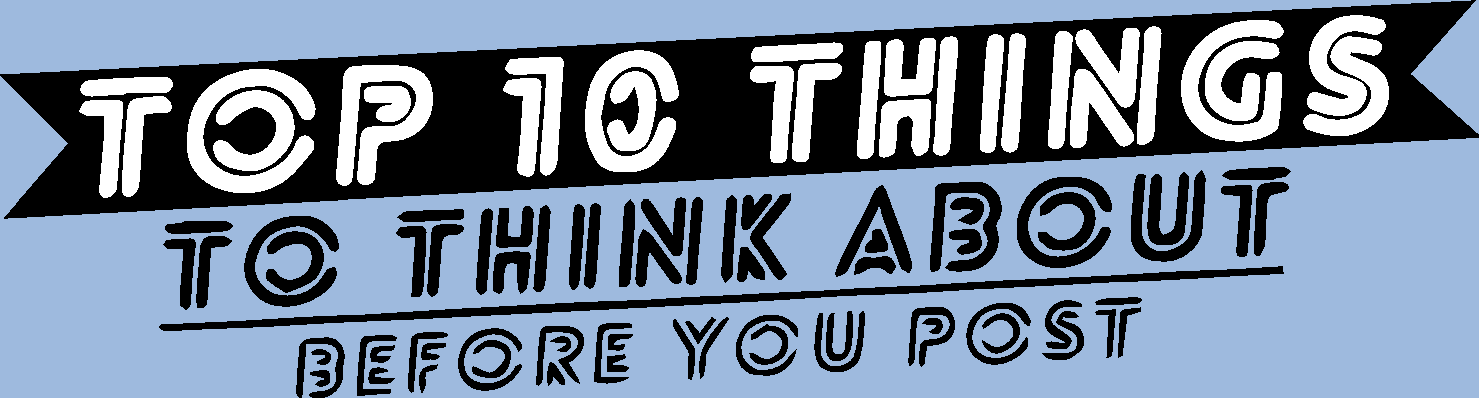 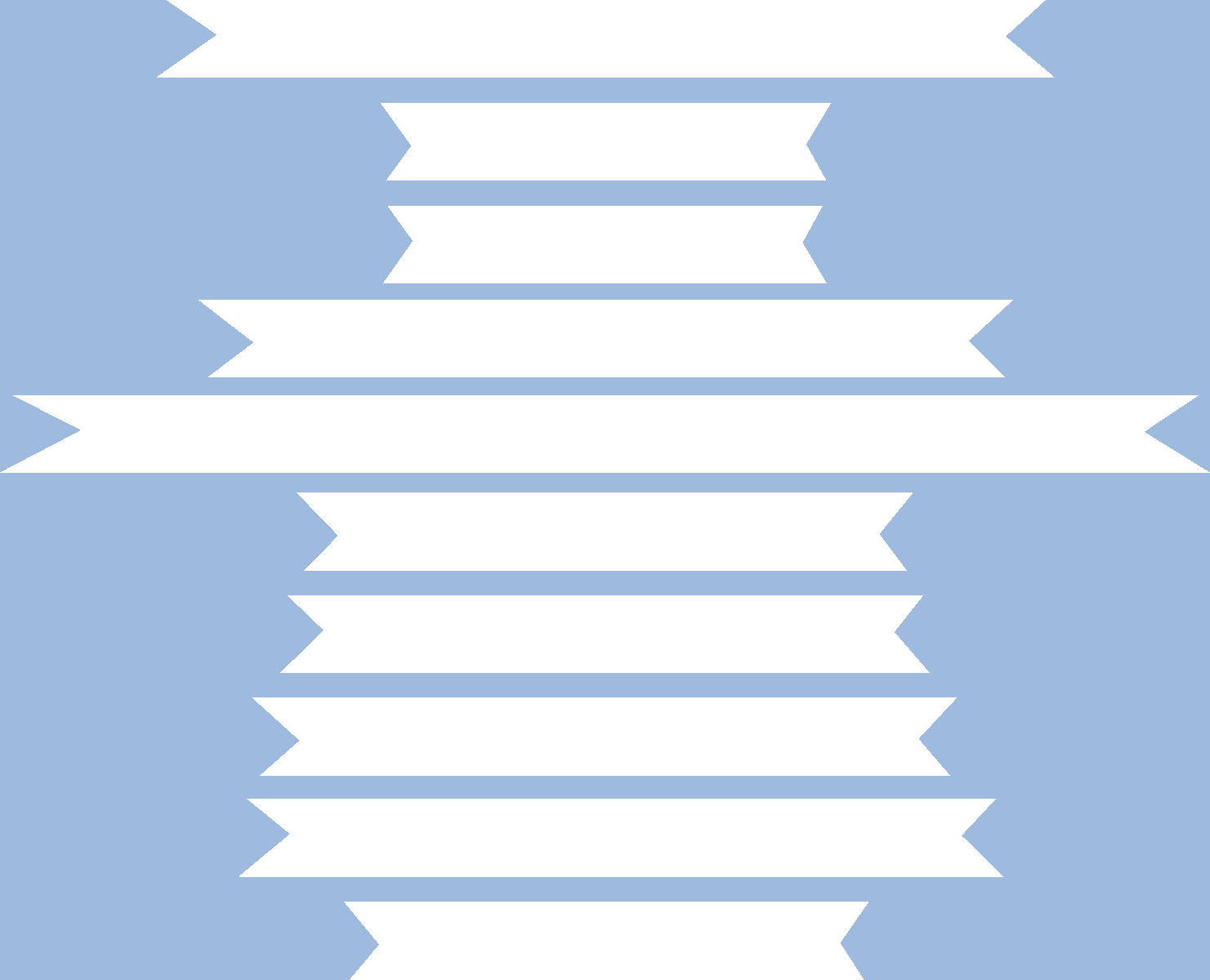 OVERSHARING © 2014 Visit www.commonsense.org to learn more.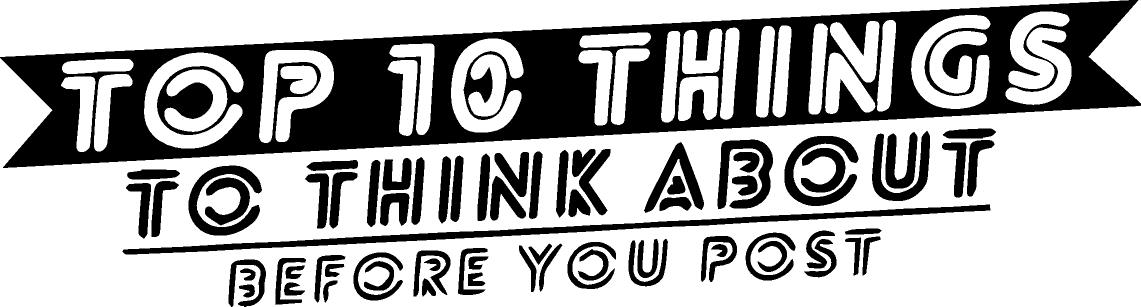 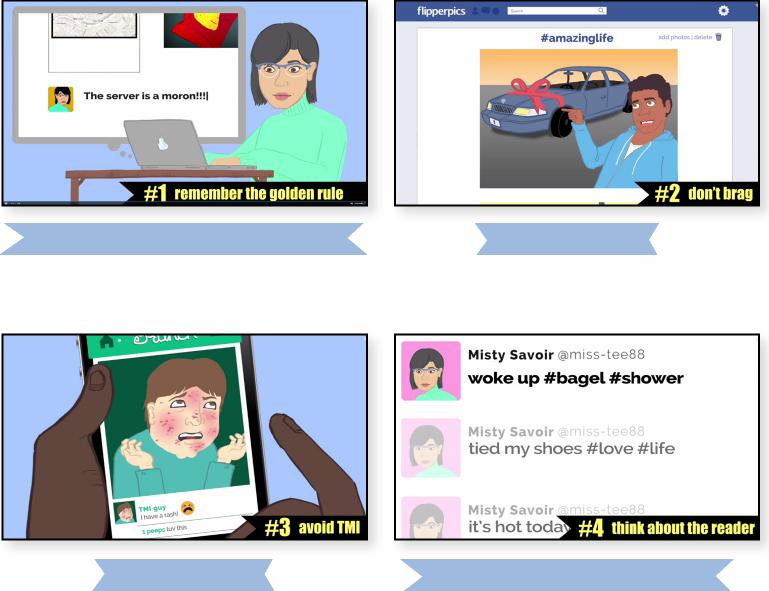 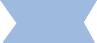 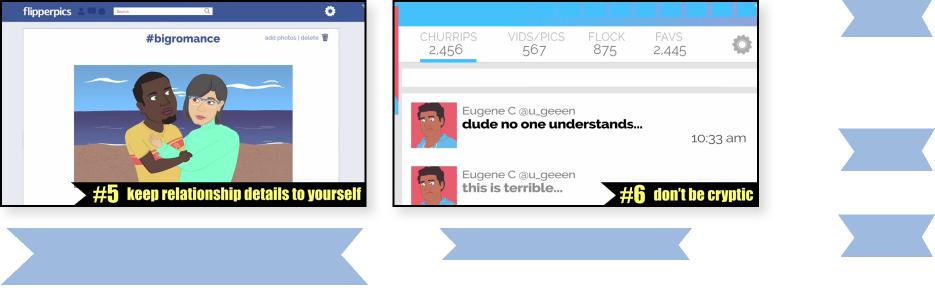 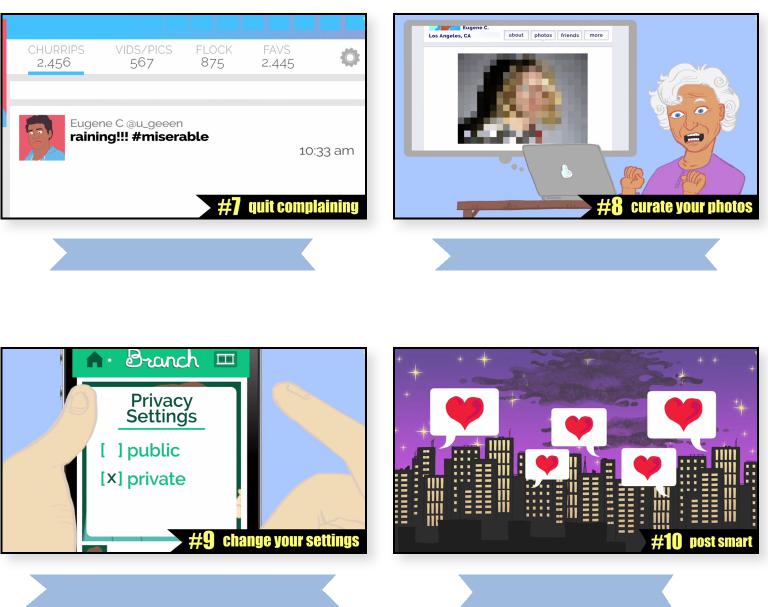 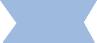 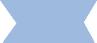 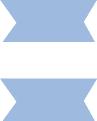 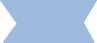 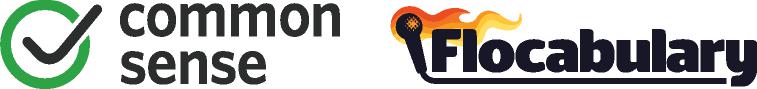 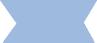 